RZĄDOWY PROGRAM ODBUDOWY ZABYTKÓW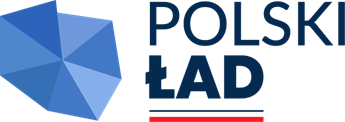 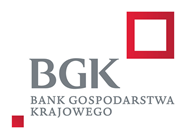 Załącznik nr 1 do zapytania ofertowego nr 1 z dnia 21.06.2024Tczew, data………………………………………………… Parafia Rzymskokatolicka pw. Podwyższenia Krzyża Świętego	Kardynała Stefana Wyszyńskiego 1383-110 Tczew					FORMULARZ OFERTYDANE OFERENTA: Nazwa/ imię i nazwisko Oferenta ........................................................................................................... ………………………………………………………………………………………………………………………………………………………….. Adres Oferenta……………………………………………………………………………………………………………….…………………. ………………………………………………………………………………………………………..…………………………..…………………… Numer telefonu......................................................................... Adres e-mail .............................................................................. REGON:..........................................................NIP.................................................................................. PESEL:.......................................................................................... (dotyczy osób fizycznych). NUMER WPISU DO KRS :............................................................. (dotyczy podmiotów podlegających wpisowi do Krajowego Rejestru Sadowego). Osoba do kontaktu ………………………………………………………………….. Tel.: …………………………………………………………………………………………. Adres e-mail: ……………………………………………………………………………  W odpowiedzi na zapytanie ofertowe nr 1 z dnia 21.06.2024 składam niniejszą ofertę na wykonanie ROBÓT BUDOWLANYCH I PROJEKTOWYCH w ramach inwestycji pn. „Prace zabezpieczające fundamenty wraz ze stabilizacją wieży i kościoła p.w. Stanisława Kostki w Tczewie” dofinansowanej z Rządowego Programu Odbudowy Zabytków. Oferujemy wykonanie zamówienia zgodnie z treścią zapytania ofertowego nr 1 z dnia 21.06.2024 r. Oferowana wartość zamówienia brutto*: ………………………….………………………….………PLN (słownie: ….……………………………………………………………………………………………………………………………………..) * Cena podana w ofercie winna obejmować wszystkie koszty i składniki związane z wykonaniem zamówienia oraz warunkami stawianymi przez Zamawiającego w treści Zapytania ofertowego, w tym podatek VAT. Kryterium doświadczenie zawodoweOcenie zostaną poddane wyłącznie roboty budowlane wykazane ponad roboty wskazane na potwierdzenie spełnienia warunków udziału w postępowaniu, określone w zapytaniu ofertowym, w punkcie 1 c) Warunki udziału w postępowaniu.Oświadczamy, że zapoznaliśmy się z treścią zapytania ofertowego, nie wnosimy do niego zastrzeżeń oraz zdobyliśmy konieczne informacje potrzebne do właściwego przygotowania oferty, wykonania zamówienia i uznajemy się za związanych określonymi w nim zasadami postępowania.Oświadczamy, że podana cena stanowi cenę ryczałtową i obejmuje wszystkie koszty niezbędne do należytego wykonania niniejszego zamówienia. Gwarantujemy wykonanie niniejszego zamówienia zgodnie z treścią zawartą w zapytaniu ofertowym. Gwarantujemy wykonanie zamówienia w terminie wskazanym w treści zapytania ofertowego, tj.24 miesiące od dnia podpisania umowy.Oświadczamy, że spełniamy warunki udziału w postępowaniu zawarte w zapytaniu ofertowym. Oświadczamy, że: posiadamy uprawnienia do wykonywania określonej działalności lub czynności, jeżeli przepisy prawa nakładają obowiązek ich posiadania, posiadamy wiedzę i doświadczenie do wykonania zamówienia,dysponujemy odpowiednim potencjałem technicznym oraz osobami zdolnymi do wykonania zamówienia, znajdujemy się w sytuacji ekonomicznej i finansowej zapewniającej wykonanie zamówienia we wskazanych terminach.Gwarantujemy, że okres gwarancji i rękojmi za wady dla przedmiotu zamówienia wynosi 36 miesięcy od dnia odbioru końcowego. Zobowiązujemy do udzielenia Zamawiającemu gwarancji na piśmie na wykonany i przekazany przedmiot zamówienia. Oświadczamy, że wypełniliśmy obowiązki informacyjne przewidziane w art. 13 lub art. 14 RODO1) wobec osób fizycznych, od których dane osobowe bezpośrednio lub pośrednio pozyskaliśmy w Oświadczamy, że nie jesteśmy powiązani osobowo lub kapitałowo z Zamawiającym. Przez powiązania osobowe lub kapitałowe rozumie się wzajemne powiązania między Zamawiającym lub osobami upoważnionymi do zaciągania zobowiązań w imieniu Zamawiającego lub osobami wykonującymi w imieniu Zamawiającego czynności związane z przygotowaniem i przeprowadzeniem procedury wyboru Wykonawcy a Wykonawcą, polegające w szczególności na:uczestniczeniu w spółce jako wspólnik spółki cywilnej lub spółki osobowej, posiadaniu co najmniej 10 % udziałów lub akcji, pełnieniu funkcji członka organu nadzorczego lub zarządzającego, prokurenta, pełnomocnika, pozostawaniu w związku małżeńskim, w stosunku pokrewieństwa lub powinowactwa w linii prostej, pokrewieństwa drugiego stopnia lub powinowactwa drugiego stopnia w linii bocznej lub w stosunku przysposobienia, opieki lub kurateli. Oświadczam, że nie podlegam wykluczeniu z postępowania na podstawie art. art. 7 ust. 1 ustawy 
z dnia 13 kwietnia 2022 r. o szczególnych rozwiązaniach w zakresie przeciwdziałania   wspieraniu agresji na Ukrainę oraz służących ochronie bezpieczeństwa narodowego (Dz. U. z 2023 r., poz. 1497 z późn. zm.).Termin związania ofertą: 30 dni kalendarzowych. W przypadku wybrania naszej oferty deklarujemy podpisanie umowy zgodnej z wzorem załączonym do zapytania ofertowego oraz z wymaganiami przedstawionymi w zapytaniu ofertowym. Zobowiązujemy się do zawarcia umowy w miejscu i terminie wyznaczonym przez Zamawiającego, jeżeli zostanie wybrana nasza oferta. Prawdziwość powyższych danych potwierdzam własnoręcznym podpisem świadom odpowiedzialności karnej z art. 297 Kodeksu karnego. …………..……………………………………………………… Data i Podpis (ew. również pieczęć) Oferenta Wyrażam zgodę na przetwarzanie moich danych osobowych zawartych w ofercie dla potrzeb niezbędnych do realizacji postępowania o udzielenie zamówienia zgodnie z ustawą z dnia 10 maja 2018 r. o ochronie danych osobowych (t.j. Dz. U. z 2019 r. poz. 1781). ………….………………………………………………………… Data i Podpis (ew. również pieczęć) Oferenta 1) Rozporządzenie Parlamentu Europejskiego i Rady (UE) 2016/679 z dnia 27 kwietnia 2016 r. w sprawie ochrony osób fizycznych w związku z przetwarzaniem danych osobowych i w sprawie swobodnego przepływu takich danych oraz uchylenia dyrektywy 95/46/WE (ogólne rozporządzenie o ochronie danych) (Dz. Urz. UE L 119 z 04.05.2016, str. 1) * W przypadku gdy wykonawca nie przekazuje danych osobowych innych niż bezpośrednio jego dotyczących lub zachodzi wyłączenie stosowania obowiązku informacyjnego, stosownie do art. 13 ust. 4 lub art. 14 ust. 5 RODO treści oświadczenia wykonawca nie składa (usunięcie treści oświadczenia np. przez jego wykreślenie).LpNazwa zamówienia/ informacje:Wyszczególnienie robót budowlanych, o wartości nie mniejszej niż 2 000 000 zł brutto każda, zrealizowanych i prawidłowo ukończonych  w okresie ostatnich 5 lat przed terminem składania ofert polegających na remoncie obiektu sakralnego wpisanego do rejestru zabytków, ponad minimalne wymagane doświadczenie określone w warunkach udziału w postępowaniuWartość brutto(zł)Nazwa 
 i adres Wykonawcy robót (podmiotu)Czas realizacji(od-do)(miesiąc, rok)Inwestor(adres)1234